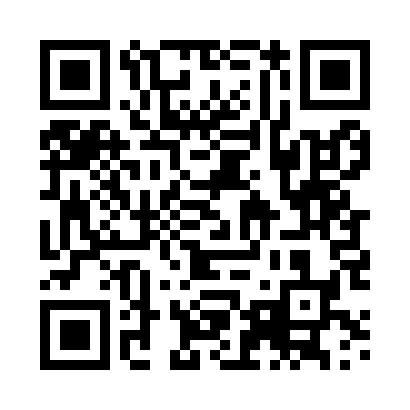 Prayer times for Bauan, PhilippinesWed 1 May 2024 - Fri 31 May 2024High Latitude Method: NonePrayer Calculation Method: Muslim World LeagueAsar Calculation Method: ShafiPrayer times provided by https://www.salahtimes.comDateDayFajrSunriseDhuhrAsrMaghribIsha1Wed4:205:3511:533:026:127:222Thu4:195:3411:533:036:127:233Fri4:195:3411:533:046:137:234Sat4:185:3311:533:046:137:235Sun4:185:3311:533:056:137:246Mon4:175:3211:533:056:137:247Tue4:175:3211:533:066:147:258Wed4:165:3211:533:066:147:259Thu4:165:3111:533:076:147:2510Fri4:155:3111:533:076:147:2611Sat4:155:3111:533:086:157:2612Sun4:145:3011:533:086:157:2613Mon4:145:3011:533:096:157:2714Tue4:145:3011:533:096:157:2715Wed4:135:3011:533:106:167:2816Thu4:135:2911:533:106:167:2817Fri4:125:2911:533:116:167:2818Sat4:125:2911:533:116:167:2919Sun4:125:2911:533:126:177:2920Mon4:115:2911:533:126:177:3021Tue4:115:2811:533:136:177:3022Wed4:115:2811:533:136:187:3123Thu4:115:2811:533:146:187:3124Fri4:105:2811:533:146:187:3125Sat4:105:2811:533:156:197:3226Sun4:105:2811:533:156:197:3227Mon4:105:2811:533:166:197:3328Tue4:095:2811:543:166:207:3329Wed4:095:2811:543:166:207:3330Thu4:095:2811:543:176:207:3431Fri4:095:2711:543:176:207:34